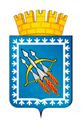 АДМИНИСТРАЦИЯ ГОРОДСКОГО ОКРУГА ЗАТО СВОБОДНЫЙФИНАНСОВЫЙ ОТДЕЛ АДМИНИСТРАЦИИГОРОДСКОГО ОКРУГА ЗАТО СВОБОДНЫЙРАСПОРЯЖЕНИЕ 26 января 2017 года № 4О внесении изменений в распоряжение финансового отдела администрации городского округа ЗАТО Свободный от 02.11.2016г. № 39 «Об утверждении Порядка применения бюджетной классификацииРоссийской Федерации в части, относящейся к расходамместного бюджета городского округа ЗАТО Свободныйна 2017 год»В соответствии со статьей 9, 21 Бюджетного кодекса Российской Федерации, Приказом Министерства финансов Российской Федерации от 01 июля 2013 года № 65н "Об утверждении Указаний о порядке применения бюджетной классификации Российской Федерации", руководствуясь п.п.1 п.10 ст.3 Положения «О финансовом отделе администрации городского округа ЗАТО Свободный:Главу 5 «Перечень видов расходов, применяемых для исполнения бюджета городского округа ЗАТО Свободный в 2016 году» дополнить абзацем следующего содержания:	«Вид расхода 862 «Взносы в международные организации».	Данный вид расходов отражает расходы местного бюджета на осуществление взносов в международные организации, в том числе расходы:на уплату добровольных, долевых, членских, а также целевых взносов в международные организации, межгосударственные организации и объединения, независимо от их вида и формы (договор, конвенция, соглашение, фонд, программа, протокол и т.д.);на уплату доли неправительственной части членских взносов в Международную ассоциацию социального обеспечения (МАСО), уплату членских взносов в Международную ассоциацию пенсионных и социальных фондов (МАПСФ);на уплату взносов в уставный капитал организаций системы ООН, международных финансовых и экономических организаций;другие аналогичные расходы».Дополнить Главой 6 «Перечень кодов целей, применяемых для исполнения бюджета городского округа ЗАТО Свободный в 2017 году»Таблица 4Настоящее Распоряжение вступает в силу с момента опубликования и применяется к правоотношениям, возникшим при формировании и исполнении бюджета городского округа ЗАТО Свободный на 2017 год.Распоряжение разместить на официальном сайте администрации городского округа ЗАТО Свободный и опубликовать в газете «Свободные вести».Контроль исполнения настоящего Распоряжения оставляю за собой.Начальник финансового отдела                                                   Л.В. ПетроваКод целиНаименование17-365Субвенции, предоставляемые за счет субвенции областному бюджету из федерального бюджета, для финансирования расходов на осуществление государственных полномочий по первичному воинскому учету на территориях, где отсутствуют военные комиссариаты17-887Субвенции  на осуществление государственного полномочия Российской Федерации по предоставлению мер социальной поддержки по оплате жилого помещения и коммунальных услуг